Project VerslavingWerkblad Onderwerp 2 - Opdracht 6  Sigarettenpakjes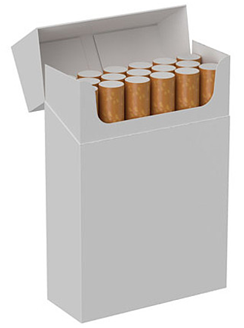 